КАРАР                                                                              ПОСТАНОВЛЕНИЕ« 11 » февраль 2020 й                                 №  49                          « 11 » февраля 2020 г.Об утверждении плана  работы комиссии по профилактике правонарушений несовершеннолетних  на территории сельского поселения  Раевский сельсовет муниципального района Альшеевский район  Республики Башкортостан на 2020 год              В соответствии с Федеральным законом от 06.10.2003 г. N 131-ФЗ «Об общих принципах организации местного самоуправления в Российской Федерации», Федеральным законом от 24.06.1999 г. №120 «Об основах системы профилактики безнадзорности и правонарушений несовершеннолетних», Федеральным законом от 23 июня 2016 года №182-ФЗ «Об основах системы профилактики правонарушений в Российской Федерации»,  в целях предупреждения безнадзорности, профилактики правонарушений среди несовершеннолетних и защите их прав,  п о с т а н о в л я ю:Утвердить план работы комиссии по профилактике правонарушений несовершеннолетних  на территории сельского поселения  Раевский сельсовет муниципального района Альшеевский район  Республики Башкортостан на 2020год (приложение № 1). Утвердить состав комиссии по профилактике правонарушений несовершеннолетних  на территории сельского поселения Раевский  сельсовет муниципального района Альшеевский район Республики Башкортостан (Приложение №2).Обнародовать настоящее постановление путем размещения на  официальном сайте и информационном стенде сельского поселения.          4.  Контроль за исполнением данного постановления  оставляю за собой.            И.О. главы  администрации             СП Раевский сельсовет                                                             В.А. Кильчурин  Приложение № 1к постановлению и.о. главы администрации сельского поселения Раевский сельсоветМР Альшеевский район Республики Башкортостанот «11» февраля 2020 г. № 49ПЛАНработы  комиссии по профилактике правонарушений несовершеннолетних на территории сельского поселении Раевский сельсовет муниципального района   Альшеевский район Республики Башкортостан на 2020 год  Приложение № 2к постановлению и.о. главы администрации сельского поселения Раевский сельсоветМР Альшеевский район Республики Башкортостанот «11» февраля 2020 г. № 49СОСТАВкомиссии по профилактике правонарушений  несовершеннолетних  на территории сельского поселения Раевский сельсовет муниципального района    Альшеевский район  Республики БашкортостанПредседатель комиссии:  Кильчурин В.А. - заместитель главы сельского поселения Раевский сельсовет МР Альшеевский район Республики Башкортостан;Секретарь комиссии:   Кадымова Е.В.–  инспектор I категории администрации сельского поселения Раевский сельсовет МР Альшеевский район Республики Башкортостан;Члены комиссии:  Ахметшин М.М.– инспектор I категории администрации сельского поселения Раевский сельсовет МР Альшеевский район Республики Башкортостан;Ахунов В.М. - инспектор I категории администрации сельского поселения Раевский сельсовет МР Альшеевский район Республики Башкортостан;Специалист по социальной работе с семьями ГБУ РБ Юго-Западный МЦ «Семья»  отделение в Альшеевском районе (по согласованию);Инспектор ОДН ОУУП и ПДН России по Альшеевскому району (по согласованию);Участковый уполномоченный полиции ОМВД России по Альшеевскому району (по согласованию);Депутаты сельского поселения Раевский сельсовет МР Альшеевский район Республики Башкортостан (по согласованию).БАШКОРТОСТАН РЕСПУБЛИКАҺЫӘЛШӘЙ РАЙОНЫМУНИЦИПАЛЬ РАЙОНЫНЫҢРАЕВКА АУЫЛ СОВЕТЫАУЫЛ БИЛӘМӘҺЕХАКИМИӘТЕ(БАШКОРТОСТАН  РЕСПУБЛИКАҺЫӘЛШӘЙ  РАЙОНЫРАЕВКА АУЫЛ СОВЕТЫ)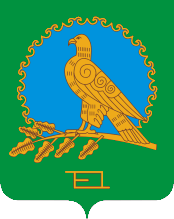 АДМИНИСТРАЦИЯСЕЛЬСКОГО ПОСЕЛЕНИЯРАЕВСКИЙ СЕЛЬСОВЕТМУНИЦИПАЛЬНОГО РАЙОНААЛЬШЕЕВСКИЙ РАЙОНРЕСПУБЛИКИ БАШКОРТОСТАН(РАЕВСКИЙ  СЕЛЬСОВЕТАЛЬШЕЕВСКОГО  РАЙОНАРЕСПУБЛИКИ  БАШКОРТОСТАН)№Наименование мероприятийСрок исполнения Срок исполнения Ответственный за исполнение               1. Работа по профилактике правонарушений несовершеннолетних               1. Работа по профилактике правонарушений несовершеннолетних               1. Работа по профилактике правонарушений несовершеннолетних               1. Работа по профилактике правонарушений несовершеннолетних               1. Работа по профилактике правонарушений несовершеннолетних1.1Проведение лекций, бесед  на классных часах и родительских собраниях                   с учащимися и родителями по профилактике правонарушений среди несовершеннолетнихВ течение  годаВ течение  годаЧлены комиссии ППН       1.2Участие в районных мероприятиях, акциях, направленных на предупреждение и профилактику правонарушений несовершеннолетнихВ течение  годаВ течение  годаЧлены комиссии ППН    1.3В выходные и праздничные дни проводить рейды по проверке поведения несовершеннолетних в общественных местах и на улице.В течение  годаВ течение  годаЧлены комиссии ППН    1.4Пропаганда  здорового образа жизни путем проведения  спортивных и культурно-массовых мероприятий, конкурсов, лекций и  бесед среди детей, подростков и родителейВ течение  годаВ течение  годаЧлены комиссии ППН     I  Работа с неблагополучными семьями , имеющих  несовершеннолетних детей I  Работа с неблагополучными семьями , имеющих  несовершеннолетних детей I  Работа с неблагополучными семьями , имеющих  несовершеннолетних детей I  Работа с неблагополучными семьями , имеющих  несовершеннолетних детей I  Работа с неблагополучными семьями , имеющих  несовершеннолетних детей2.1Проведение заседания  комиссии1 раз  в квартал или по мере поступления материала из ОМВД России, КДН МР Альшееввский районЧлены комиссии ППН         .   Члены комиссии ППН         .   2.2Выявление  неблагополучных семей,     имеющих несовершеннолетних детейВ течение года Члены комиссии ППН     Члены комиссии ППН    2.3Выявление несовершеннолетних, склонных к правонарушению (уход из дома, нахождение в вечернее время в общественных местах без родителей (опекунов)).В течение годаЧлены комиссии ППН    Члены комиссии ППН    2.4Выявление несовершеннолетних, уклоняющихся от обученияВ течение годаЧлены комиссии ППН    Члены комиссии ППН    2.5Выявлять несовершеннолетних, не занятых общественно-полезной деятельностью. Принимать меры к их устройству на работу или учебуВ течение  годаЧлены комиссии ППН    Члены комиссии ППН    2.6Выявлять несовершеннолетних, употребляющих наркотические, токсические вещества и алкогольные напитки В течение  года Члены комиссии ППН     Члены комиссии ППН    2.7.Проведение анонимного анкетирования детей и подростков в школе по проблемам наркомании, табакокурения, токсикомании и алкоголизмаВ течение  годаЧлены комиссии ППН      .Члены комиссии ППН      .                                  III. Работа с неблагополучными семьями                                  III. Работа с неблагополучными семьями                                  III. Работа с неблагополучными семьями                                  III. Работа с неблагополучными семьями                                  III. Работа с неблагополучными семьями                                  III. Работа с неблагополучными семьями                                  III. Работа с неблагополучными семьями3.13.1Диагностика семейного неблагополучия (анкетирование детей, родителей, опросники, тесты, наблюдение специалистов)В течение  годаВ течение  годаЧлены комиссии ППН      Члены комиссии ППН      3.23.2Формы индивидуальной работы с неблагополучными  семьями             (индивидуальная разъяснительная работа, правовая консультация по преодолению сложной жизненной ситуации)В течение  годаВ течение  года Члены комиссии ППН     Члены комиссии ППН    3.3.3.3. Обследование  неблагополучных семей, имеющих несовершеннолетних детей (комплексные выезды со специалистами с ОДН и КДН) и оказание своевременной помощи семьям, оказавшихся в трудной жизненной ситуацииВ течение  годаВ течение  года Члены комиссии ППН     Члены комиссии ППН    3.43.4Формы общественного воспитания (направление в детские приюты, центр помощи детям,  детские оздоровительные лагеря и т.д.)В течение годаВ течение годаЧлены комиссии ППН    Члены комиссии ППН            IV. Работа с несовершеннолетними, совершивших правонарушение        IV. Работа с несовершеннолетними, совершивших правонарушение        IV. Работа с несовершеннолетними, совершивших правонарушение        IV. Работа с несовершеннолетними, совершивших правонарушение        IV. Работа с несовершеннолетними, совершивших правонарушение        IV. Работа с несовершеннолетними, совершивших правонарушение        IV. Работа с несовершеннолетними, совершивших правонарушение4.1Направление ходатайств, сигнальных карточек  для постановки  на учет в КДН района, в ОМВД России по Альшеевскому району, детскому наркологу и психиатруНаправление ходатайств, сигнальных карточек  для постановки  на учет в КДН района, в ОМВД России по Альшеевскому району, детскому наркологу и психиатруНаправление ходатайств, сигнальных карточек  для постановки  на учет в КДН района, в ОМВД России по Альшеевскому району, детскому наркологу и психиатруВ течение годаВ течение года Члены комиссии ППН    4.2Вовлечение несовершеннолетних, совершивших правонарушение, в кружки и  спортивные и культурно-массовые мероприятияВовлечение несовершеннолетних, совершивших правонарушение, в кружки и  спортивные и культурно-массовые мероприятияВовлечение несовершеннолетних, совершивших правонарушение, в кружки и  спортивные и культурно-массовые мероприятияВ течение годаВ течение годаЧлены комиссии ППН    